                                                              ΕΡΤ Α.Ε.ΥΠΟΔΙΕΥΘΥΝΣΗ ΔΙΕΘΝΩΝ ΤΗΛΕΟΠΤΙΚΩΝ ΠΡΟΓΡΑΜΜΑΤΩΝΔΟΡΥΦΟΡΙΚΟ ΠΡΟΓΡΑΜΜΑ         Εβδομαδιαίο    πρόγραμμα  26/08/17 -  01/09/17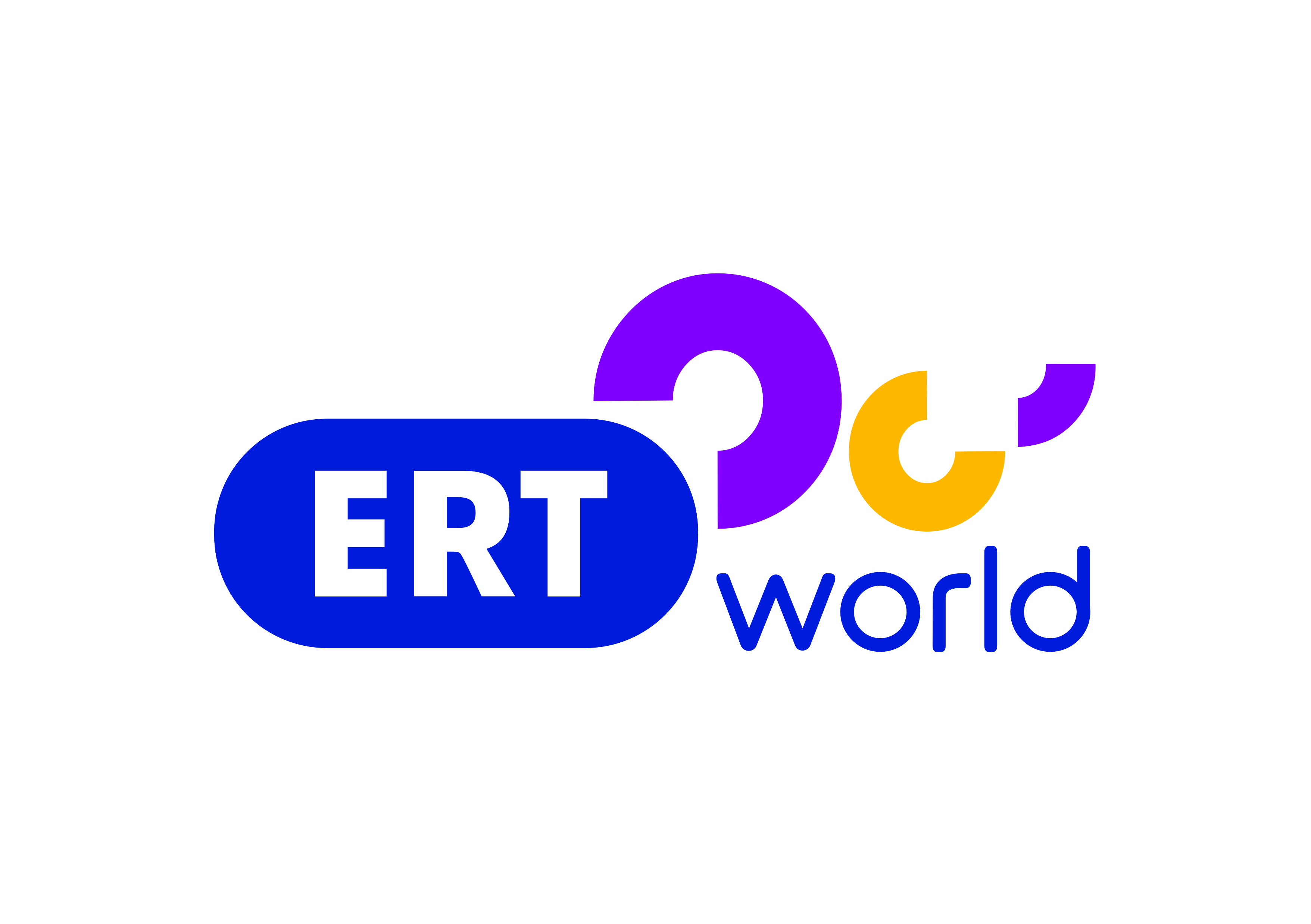  Σύνθεση και Ροή Προγράμματος                                 ΣΑΒΒΑΤΟ   26/807.00        ΜΑΖΙ ΤΟ ΣΑΒΒΑΤΟΚΥΡΙΑΚΟ10.00       ΤΑΞΙΔΕΥΟΝΤΑΣ ΣΤΗΝ ΕΛΛΑΔΑ11.05        ΤΑ ΕΠΑΓΓΕΛΜΑΤΑ ΤΗΣ ΘΑΛΑΣΣΑΣ12.00        ΔΕΛΤΙΟ ΕΙΔΗΣΕΩΝ12.30        ΤΟΠΙΚΕΣ ΚΟΥΖΙΝΕΣ13.30         ΔΙΑΣΠΟΡΑ      15.00        ΔΕΛΤΙΟ ΕΙΔΗΣΕΩΝ16.00        ΣΤΟΥΣ ΗΧΟΥΣ ΤΟΥ ΜΠΙΓΚ ΜΠΕΝ17.00         ONE WAY TICKET 18.00         ΔΕΛΤΙΟ ΕΙΔΗΣΕΩΝ18.15         20ος ΑΙΩΝΑΣ ΕΠΙΛΟΓΕΣ18.30         ΕΣ ΑΥΡΙΟΝ ΤΑ ΣΠΟΥΔΑΙΑ-ΠΟΡΤΡΕΤΑ ΤΟΥ ΑΥΡΙΟ19.00         ΜΟΥΣΙΚΕΣ ΤΟΥ ΚΟΣΜΟΥ20.00          ΒΟΤΑΝΑ , ΚΑΡΠΟΙ ΤΗΣ ΓΗΣ      20.55          ΚΕΝΤΡΙΚΟ ΔΕΛΤΙΟ ΕΙΔΗΣΕΩΝ22.00          24 ΩΡΕΣ  ΕΛΛΑΔΑ23.00          ΔΙΓΑΜΜΑ--------------------------------------------------------------------------------------      00.10         ΔΙΑΣΠΟΡΑ01.30         ONE WAY TICKET02.30         ΣΤΟΥΣ ΗΧΟΥΣ ΤΟΥ ΜΠΙΓΚ ΜΠΕΝ03.30         ΕΣ ΑΥΡΙΟΝ ΤΑ ΣΠΟΥΔΑΙΑ-ΠΟΡΤΡΕΤΑ ΤΟΥ ΑΥΡΙΟ04.00         ΜΟΥΣΙΚΕΣ ΤΟΥ ΚΟΣΜΟΥ05.00         ΒΟΤΑΝΑ , ΚΑΡΠΟΙ ΤΗΣ ΓΗΣ          06.00         24 ΩΡΕΣ ΣΤΗΝ ΕΛΛΑΔΑ07.00         ΔΙΓΑΜΜΑ                                                ΚΥΡΙΑΚΗ     27/808.00          ΘΕΙΑ ΛΕΙΤΟΥΡΓΙΑ  10.30          ΚΥΡΙΑΚΗ ΣΤΟ ΧΩΡΙΟ12.00          ΔΕΛΤΙΟ ΕΙΔΗΣΕΩΝ12.30          ΕΛΛΗΝΩΝ ΔΡΩΜΕΝΑ          13.00          ΤΟ ΑΛΑΤΙ ΤΗΣ ΓΗΣ15.00          ΔΕΛΤΙΟ ΕΙΔΗΣΕΩΝ 16.00           ΠΡΟΣΩΠΙΚΑ17.00          28 ΦΟΡΕΣ ΕΥΡΩΠΗ  18.00           ΔΕΛΤΙΟ ΕΙΔΗΣΕΩΝ 18.15           20ος ΑΙΩΝΑΣ ΕΠΙΛΟΓΕΣ18.30           ΕΣ ΑΥΡΙΟΝ ΤΑ ΣΠΟΥΔΑΙΑ –ΠΟΡΤΡΕΤΑ ΤΟΥ ΑΥΡΙΟ19.00           ΤΑ ΣΤΕΚΙΑ        20.00           ΤΑΞΙΔΕΥΟΝΤΑΣ ΣΤΗΝ ΕΛΛΑΔΑ          20.55           ΚΕΝΤΡΙΚΟ ΔΕΛΤΙΟ ΕΙΔΗΣΕΩΝ           22.00          ΣΤΗΝ ΥΓΕΙΑ ΜΑΣ----------------------------------------------------------------------------------------------01.00          ΚΥΡΙΑΚΗ ΣΤΟ ΧΩΡΙΟ02.30          ΕΣ ΑΥΡΙΟΝ ΤΑ ΣΠΟΥΔΑΙΑ – ΠΟΡΤΡΕΤΑ ΤΟΥ ΑΥΡΙΟ03.00          ΠΡΟΣΩΠΙΚΑ04.00          28 ΦΟΡΕΣ ΕΥΡΩΠΗ05.00          ΤΑ ΣΤΕΚΙΑ06.00          ΤΑΞΙΔΕΥΟΝΤΑΣ ΣΤΗΝ ΕΛΛΑΔΑ                                        ΔΕΥΤΕΡΑ   28/8
07.00           ΚΑΛΟΚΑΙΡΙΝΗ ΕΝΗΜΕΡΩΣΗ10.00           ΤΑΞΙΔΕΥΟΝΤΑΣ ΜΕ ΤΗ ΜΑΓΙΑ11.00           ΕΛΛΗΝΙΚΟΙ ΠΑΡΑΔΟΣΙΑΚΟΙ ΟΙΚΙΣΜΟΙ11.30           ΠΡΟΒΑ ΓΑΜΟΥ  12.00            ΔΕΛΤΙΟ ΕΙΔΗΣΕΩΝ  12.30            ΤΟ ΘΕΑΤΡΟ ΣΤΗ ΤΗΛΕΟΡΑΣΗ ΤΗΣ ΕΡΤ13.30            ΕΞΑΝΤΑΣ14.30            ΧΩΡΙΣ ΕΡΩΤΗΣΗ 
15.00            ΔΕΛΤΙΟ ΕΙΔΗΣΕΩΝ  16.00           ΚΟΙΤΑ ΤΙ ΕΚΑΝΕΣ18.00            ΔΕΛΤΙΟ ΕΙΔΗΣΕΩΝ18.15            Η ΖΩΗ ΜΟΥ , Η ΥΓΕΙΑ ΜΟΥ18.50            Η ΙΣΤΟΡΙΑ ΤΩΝ ΧΡΟΝΩΝ ΜΟΥ19.40            Η ΜΗΧΑΝΗ ΤΟΥ ΧΡΟΝΟΥ20.45           Ο ΚΑΙΡΟΣ ΣΤΗΝ ΩΡΑ ΤΟΥ20.55           ΚΕΝΤΡΙΚΟ ΔΕΛΤΙΟ ΕΙΔΗΣΕΩΝ22.00          Ο ΚΟΣΜΟΣ ΤΩΝ ΣΠΟΡ (Μ)22.45           ERT3.GR    (Μ)-----------------------------------------------------------------------------------00.20          ΤΟ ΘΕΑΤΡΟ ΣΤΗ ΤΗΛΕΟΡΑΣΗ ΤΗΣ ΕΡΤ01.20          ΕΞΑΝΤΑΣ02.15          ΧΩΡΙΣ ΕΡΩΤΗΣΗ02.45          ΠΡΟΒΑ ΓΑΜΟΥ   03.15          ΚΟΙΤΑ ΤΙ ΕΚΑΝΕΣ05.10          Η ΙΣΤΟΡΙΑ ΤΩΝ ΧΡΟΝΩΝ ΜΟΥ06.00          Η ΜΗΧΑΝΗ ΤΟΥ ΧΡΟΝΟΥ                                    ΤΡΙΤΗ        29/807.00           ΚΑΛΟΚΑΙΡΙΝΗ ΕΝΗΜΕΡΩΣΗ10.00           ΤΑΞΙΔΕΥΟΝΤΑΣ ΜΕ ΤΗ ΜΑΓΙΑ11.00           ΕΛΛΗΝΙΚΟΙ ΠΑΡΑΔΟΣΙΑΚΟΙ ΟΙΚΙΣΜΟΙ11.30           ΠΡΟΒΑ ΓΑΜΟΥ12.00           ΔΕΛΤΙΟ ΕΙΔΗΣΕΩΝ12.30          ΤΟ ΘΕΑΤΡΟ ΣΤΗΝ ΤΗΛΕΟΡΑΣΗ ΤΗΣ ΕΡΤ13.30          ROADS14.30          ΤΑΞΙΔΕΥΟΝΤΑΣ ΣΤΗΝ ΕΛΛΑΔΑ15.00           ΔΕΛΤΙΟ ΕΙΔΗΣΕΩΝ 16.00           ΚΟΙΤΑ ΤΙ ΕΚΑΝΕΣ18.00           ΔΕΛΤΙΟ ΕΙΔΗΣΕΩΝ18.15           Η ΖΩΗ ΜΟΥ , Η ΥΓΕΙΑ ΜΟΥ18.50          Η ΙΣΤΟΡΙΑ ΤΩΝ ΧΡΟΝΩΝ ΜΟΥ 19.40          Η  ΜΗΧΑΝΗ  ΤΟΥ  ΧΡΟΝΟΥ20.45          Ο ΚΑΙΡΟΣ ΣΤΗΝ ΩΡΑ ΤΟΥ20.55           ΚΕΝΤΡΙΚΟ ΔΕΛΤΙΟ ΕΙΔΗΣΕΩΝ 22.00          Ο ΚΟΣΜΟΣ ΤΩΝ ΣΠΟΡ (Μ)22.45           ERT3.GR    (Μ)-----------------------------------------------------------------------------------00.20         ΤΟ ΘΕΑΤΡΟ ΣΤΗΝ ΤΗΛΕΟΡΑΣΗ ΤΗΣ ΕΡΤ01.20         ROADS 02.15          ΕΛΛΗΝΙΚΟΙ ΠΑΡΑΔΟΣΙΑΚΟΙ ΟΙΚΙΣΜΟΙ02.45          ΠΡΟΒΑ ΓΑΜΟΥ   03.15          ΚΟΙΤΑ ΤΙ ΕΚΑΝΕΣ05.10          Η ΙΣΤΟΡΙΑ ΤΩΝ ΧΡΟΝΩΝ ΜΟΥ06.00          Η ΜΗΧΑΝΗ ΤΟΥ ΧΡΟΝΟΥ                               ΤΕΤΑΡΤΗ   30/807.00           ΚΑΛΟΚΑΙΡΙΝΗ ΕΝΗΜΕΡΩΣΗ10.00           ΤΑΞΙΔΕΥΟΝΤΑΣ ΜΕ ΤΗ ΜΑΓΙΑ11.00           ΕΛΛΗΝΙΚΟΙ ΠΑΡΑΔΟΣΙΑΚΟΙ ΟΙΚΙΣΜΟΙ11.30           ΠΡΟΒΑ ΓΑΜΟΥ  12.00            ΔΕΛΤΙΟ ΕΙΔΗΣΕΩΝ  12.30            ΤΟ ΘΕΑΤΡΟ ΣΤΗΝ ΤΗΛΕΟΡΑΣΗ ΤΗΣ ΕΡΤ13.20           BORDERS14.10           ΑΠΟ ΑΓΚΑΘΙ ΡΟΔΟ
15.00            ΔΕΛΤΙΟ ΕΙΔΗΣΕΩΝ 16.00           ΚΟΙΤΑ ΤΙ ΕΚΑΝΕΣ18.00            ΔΕΛΤΙΟ ΕΙΔΗΣΕΩΝ18.15            Η ΖΩΗ ΜΟΥ , Η ΥΓΕΙΑ ΜΟΥ18.50            Η ΙΣΤΟΡΙΑ ΤΩΝ ΧΡΟΝΩΝ ΜΟΥ19.40           Η  ΜΗΧΑΝΗ  ΤΟΥ  ΧΡΟΝΟΥ20.45           Ο  ΚΑΙΡΟΣ  ΣΤΗΝ ΩΡΑ  ΤΟΥ20.55           ΚΕΝΤΡΙΚΟ ΔΕΛΤΙΟ ΕΙΔΗΣΕΩΝ22.00           Ο ΚΟΣΜΟΣ ΤΩΝ ΣΠΟΡ  (Μ)22.45           ERT3.GR   (Μ)--------------------------------------------------------------------------------00.20          ΤΟ  ΘΕΑΤΡΟ ΣΤΗΝ ΤΗΛΕΟΡΑΣΗ ΤΗΣ ΕΡΤ 01.20          BORDERS02.15          ΕΛΛΗΝΙΚΟΙ ΠΑΡΑΔΟΣΙΑΚΟΙ ΟΙΚΙΣΜΟΙ02.45          ΠΡΟΒΑ ΓΑΜΟΥ     03.15          ΚΟΙΤΑ ΤΙ ΕΚΑΝΕΣ05.10          Η ΙΣΤΟΡΙΑ ΤΩΝ ΧΡΟΝΩΝ ΜΟΥ06.00          Η ΜΗΧΑΝΗ ΤΟΥ ΧΡΟΝΟΥ                                                   ΠΕΜΠΤΗ   31/807.00          ΚΑΛΟΚΑΙΡΙΝΗ ΕΝΗΜΕΡΩΣΗ10.00          ΤΑΞΙΔΕΥΟΝΤΑΣ ΜΕ ΤΗ ΜΑΓΙΑ11.00         ΕΛΛΗΙΝΚΟΙ ΠΑΡΑΔΟΣΙΑΚΟΙ ΟΙΚΙΣΜΟΙ11.30          ΠΡΟΒΑ ΓΑΜΟΥ12.00          ΔΕΛΤΙΟ ΕΙΔΗΣΕΩΝ  12.30          ΤΟ  ΘΕΑΤΡΟ ΣΤΗΝ ΤΗΛΕΟΡΑΣΗ ΤΗΣ ΕΡΤ13.30          ΤΑ ΕΠΑΓΓΕΛΜΑΤΑ ΤΗΣ ΘΑΛΑΣΣΑΣ  14.30          ΜΟΝΟΓΡΑΜΜΑ15.00           ΔΕΛΤΙΟ ΕΙΔΗΣΕΩΝ 16.00           REWIND17.30           24 ΩΡΕΣ  ΕΛΛΑΔΑ18.15           Η ΖΩΗ ΜΟΥ Η ΥΓΕΙΑ ΜΟΥ18.45           ΒΟΤΑΝΑ ΚΑΡΠΟΙ ΤΗΣ ΓΗΣ19.35           Η ΜΗΧΑΝΗ ΤΟΥ ΧΡΟΝΟΥ20.45           Ο ΚΑΙΡΟΣ ΣΤΗΝ ΩΡΑ ΤΟΥ20.55           ΚΕΝΤΡΙΚΟ ΔΕΛΤΙΟ ΕΙΔΗΣΕΩΝ22.00           Ο ΚΟΣΜΟΣ ΤΩΝ ΣΠΟΡ  (Μ)22.45           ERT3.GR  (Μ)--------------------------------------------------------------------------------00.20          ΤΟ  ΘΕΑΤΡΟ ΣΤΗΝ ΤΗΛΕΟΡΑΣΗ ΤΗΣ ΕΡΤ01.20          ΤΑ ΕΠΑΓΓΕΛΜΑΤΑ ΤΗΣ ΘΑΛΑΣΣΑΣ  02.15          ΕΛΛΗΝΙΚΟΙ ΠΑΡΑΔΟΣΙΑΚΟΙ ΟΙΚΙΣΜΟΙ02.45          ΠΡΟΒΑ ΓΑΜΟΥ    03.15          REWIND04.40          24 ΩΡΕΣ ΕΛΛΑΔΑ05.25          ΒΟΤΑΝΑ ΚΑΡΠΟΙ ΤΗΣ ΓΗΣ06.10          Η ΜΗΧΑΝΗ ΤΟΥ ΧΡΟΝΟΥ                                   ΠΑΡΑΣΚΕΥΗ          1/9
 07.00          ΚΑΛΟΚΑΙΡΙΝΗ ΕΝΗΜΕΡΩΣΗ10.00          ΤΑΞΙΔΕΥΟΝΤΑΣ ΜΕ ΤΗ ΜΑΓΙΑ11.00          ΕΛΛΗΝΙΚΟΙ ΠΑΡΑΔΟΣΙΑΚΟΙ ΟΙΚΙΣΜΟΙ11.30          ΠΡΟΒΑ ΓΑΜΟΥ  12.00          ΔΕΛΤΙΟ ΕΙΔΗΣΕΩΝ  12.30          ΤΟ  ΘΕΑΤΡΟ ΣΤΗΝ ΤΗΛΕΟΡΑΣΗ ΤΗΣ ΕΡΤ14.00           Η ΕΠΟΧΗ ΤΩΝ ΕΙΚΟΝΩΝ15.00           ΔΕΛΤΙΟ ΕΙΔΗΣΕΩΝ 16.00           ΚΟΙΤΑ ΤΙ ΕΚΑΝΕΣ18.00           ΔΕΛΤΙΟ ΕΙΔΗΣΕΩΝ18.15           Η ΖΩΗ ΜΟΥ , Η ΥΓΕΙΑ ΜΟΥ18.50           Η ΙΣΤΟΡΙΑ ΤΩΝ ΧΡΟΝΩΝ ΜΟΥ 19.40          Η  ΜΗΧΑΝΗ  ΤΟΥ  ΧΡΟΝΟΥ20.45         Ο ΚΑΙΡΟΣ ΣΤΗΝ ΩΡΑ ΤΟΥ20.55          ΚΕΝΤΡΙΚΟ ΔΕΛΤΙΟ ΕΙΔΗΣΕΩΝ22.00           Ο ΚΟΣΜΟΣ ΤΩΝ ΣΠΟΡ  (Μ)22.45           ERT3.GR  (Μ)--------------------------------------------------------------------------------00.30          ΤΟ  ΘΕΑΤΡΟ ΣΤΗΝ ΤΗΛΕΟΡΑΣΗ ΤΗΣ ΕΡΤ02.00          ΕΛΛΗΝΙΚΟΙ ΠΑΡΑΔΟΣΙΑΚΟΙ ΟΙΚΙΣΜΟΙ02.30          ΠΡΟΒΑ ΓΑΜΟΥ     03.00          ΚΟΙΤΑ ΤΙ ΕΚΑΝΕΣ05.00          Η ΙΣΤΟΡΙΑ ΤΩΝ ΧΡΟΝΩΝ ΜΟΥ06.00          Η ΜΗΧΑΝΗ ΤΟΥ ΧΡΟΝΟΥ